REZULTATE  FINALE SELECȚIA ÎNDRUMĂTORILOR DE PRACTICĂ PEDAGOGICĂData 21 iunie 2017Comisia de evaluare:Președinte: Lect. univ. dr. Petrovan RamonaMembri: Conf. univ. dr. Todor Ioana Cristina    Lect. univ. dr. Herman Iulia.Seretar: Ec. Bogdan AndreeaReprezentant ISJ Alba: prof. Ramona Cucea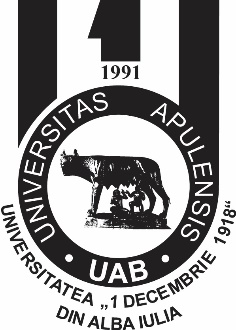 ROMÂNIAMINISTERUL EDUCAŢIEI NAŢIONALEUNIVERSITATEA „1 DECEMBRIE 1918” DIN ALBA IULIAFACULTATEA DE DREPT ŞI ŞTIINŢE SOCIALEDEPARTAMENTUL PENTRU PREGĂTIREA PERSONALULUI DIDACTICRO - 510009, Alba Iulia, str. Nicolae Iorga nr. 15-17Tel/Fax: 40-0258-806274, E-mail: dppd@uab.roNr. crt.Numele si prenumeleUnitatea ScolaraSpecializareaPunctajfinalCalificativCîmpean AnaGrădinița cu Program Prelungit Piticot din CîmpeniEducatori98.80ADMISSuspendat pe perioada exercitarii functiei de conducereFotin Laura MihaelaGrădinița cu Program Prelungit Nr. 13 Alba IuliaEducatori92.82ADMISSuspendat pe perioada exercitarii functiei de conducereLudușan MariaGrădinița cu Program PrelungitNr. 8Educatori92.82ADMISSuspendat pe perioada exercitarii functiei de conducerePetruța AngelaGrădinița cu Program Prelungit Nr. 12 Alba IuliaEducatori92.82ADMISComan Maria FloareaGrădinița cu Program Prelungit Scufita Rosie Alba IuliaEducatori89.80ADMISMureșan  Doina MariaGrădinița cu Program Prelungit Nr. 12 Alba IuliaEducatori86.80ADMISNagy Edina RozaliaGrădinița cu Program Prelungit Nr. 8 din Alba IuliaEducatori84.70ADMISBota Delia MarianaGrădinița cu Program Prelungit Nr. 12 Alba IuliaEducatori88.60ADMISToader SimonaGrădinița cu Program Prelungit Piticot din CîmpeniEducatori88.60ADMISHondola Liliana DorinaGrădinița cu Program Prelungit Nr. 8 din Alba IuliaEducatori83.50ADMISComan MariaGrădinița cu Program Prelungit Scufita Rosie Alba IuliaEducatori90.40ADMISStan Loredana AlinaGrădinița cu Program Prelungit Nr. 12 Alba IuliaEducatori87.40ADMISBălăneanu MonicaGrădinița cu Program Prelungit Nr. 12 Alba IuliaEducatori83.35ADMISAna NaeGrădinița cu Program Prelungit Nr. 13 Alba IuliaEducatori89.20ADMISTiutiu GiorgiaGrădinița cu Program Prelungit Nr. 8Educatori94.00ADMISNicola NicoletaGrădinița cu Program Prelungit Dumbrava Minunata Alba IuliaEducatori91.00ADMISCîmpean Maria NicoletaGrădinița cu Program Prelungit Nr. 8Educatori78.10ADMISBordeu GeorgetaGrădinița cu Program Prelungit Nr. 11 din Alba iuliaEducatori85.00ADMISSuspendat pe perioada exercitarii functiei de conducereCordea Rodica EcaterinaGrădinița cu Program Prelungit Nr. 13 Alba IuliaEducatori82.00ADMISBurnete CorinaGrădinița cu Program Prelungit Nr. 12 Alba IuliaEducatori79.00ADMISMărginean Gheorghe VasileȘcoala Gimnazială Vasile Goldis din Alba IuliaInvățători98.80ADMISTecar Mărioara OfeliaȘcoala Gimnazială NoșlacInvățători91.60ADMISSavu MarinelaȘcoala Gimnazială Vasile Goldis din Alba IuliaInvățători88.60ADMISCorbean Adela AnaȘcoala Gimnazială  Toma Coșiu din BlajInvățători89.20ADMISDragomirescu Lia LuminițaColegiul Tehnic Apulum din Alba IuliaInvățători91.00ADMISMărginean Adriana LuciaȘcoala Gimnazială Vasile Goldis din Alba IuliaInvățători88.00ADMIS